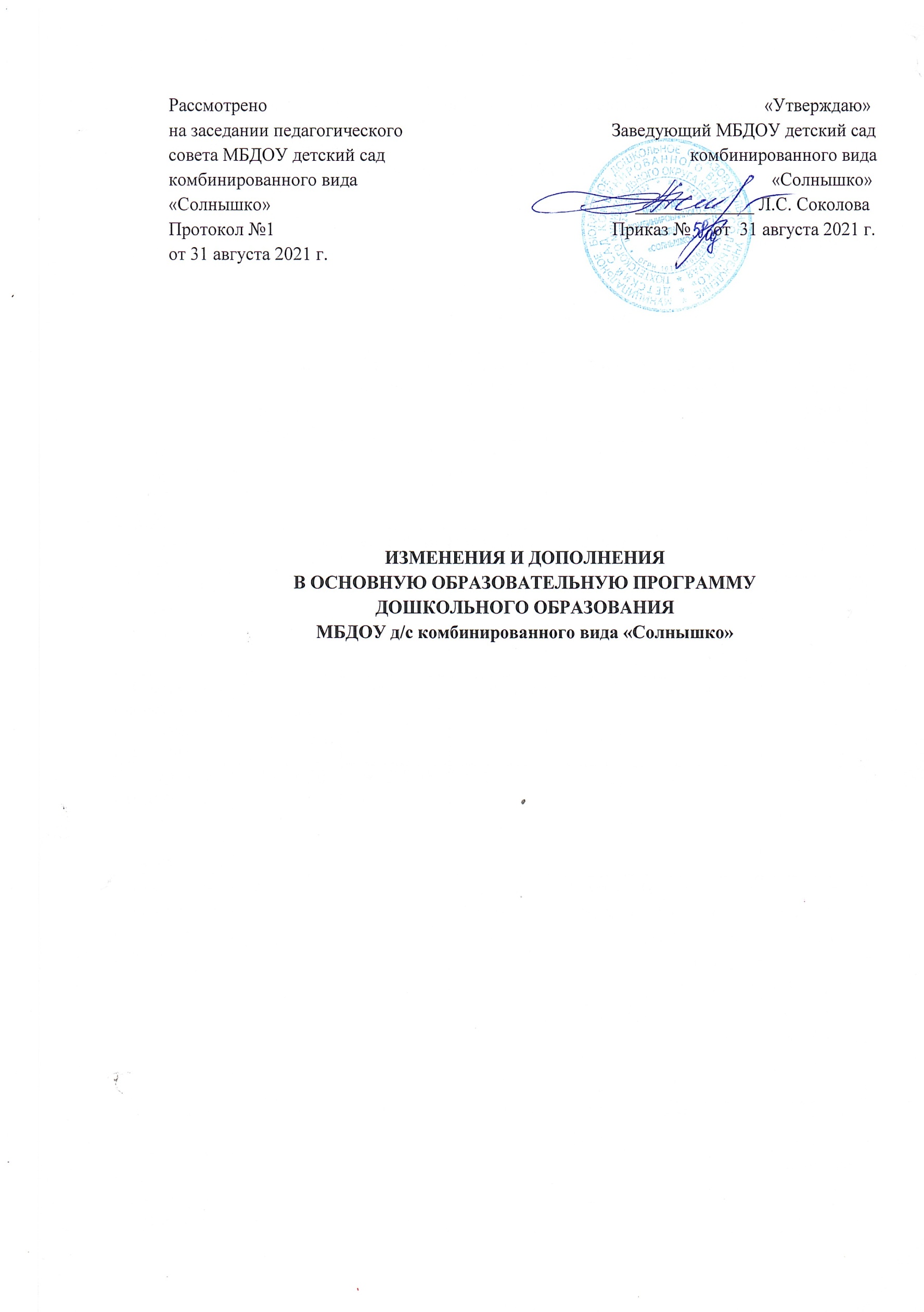 Внести изменения в основную образовательную программу дошкольного образования  МБДОУ детский сад комбинированного вида «Солнышко» следующие изменения и дополнения:Характер (содержание) вносимых изменений: 4. Дополнительный разделПриложения Приложение №2Распорядок  дня                                                                                                                                                                                                                                                                                                                                                          в холодное время  года  дошкольных группРаспорядок  дня                                                                                                                                                                                                                                                                                                                                                            в теплое время года дошкольных группОснования для вносимых изменений: 1.	Федеральный закон «Об образовании в Российской Федерации» №273-ФЗ от 29.12.2012г.3.	Приказом Минобрнауки от 31.07.2020 № 373 «Об утверждении Порядка организации и осуществления образовательной деятельности по основным общеобразовательным программам – образовательным программам дошкольного образования».4. СП 2.4.3648-20 «Санитарно-эпидемиологические требования к организациям воспитания и обучения, отдыха и оздоровления детей и молодежи», утвержденными постановлением главного санитарного врача от 28.09.2020 № 28 5. СанПиН 1.2.3685-21 «Гигиенические нормативы и требования к обеспечению безопасности и (или) безвредности для человека факторов среды обитания», утвержденными постановлением главного санитарного врача от 28.01.2021 № 2.6. Приказ Минобразования и науки РФ от 17.10.2013г. № 1155 «Об утверждении Федерального Государственного Образовательного Стандарта Дошкольного Образования» (ФГОС ДО).7. Устав ДОУ.Вторая группа раннего возрастаМладшая группа Средняя группаСтаршая группаКомбинированная группаПодготови-тельная группаУтренний прием, осмотр детей, термометрия7.30 - 8.007.30 - 8.007.30-8.007.30-8.007.30-8.007.30-8.00Утренняя зарядка8.00 - 8.108.00 - 8.108.11-8.218.22-8.328.33 - 8.438.43 -8.53Подготовка к завтраку.Завтрак, дежурство8.15 - 9.008.20 - 9.008.25- 9.008.35-9.008.45 - 9.108.54 - 9.15Совместная образователь-ная деятельность9.00 - 9.10Вт., чт. 16.05.-16.159.00 – 9.159.00-9.209.00-9.259.15-9.409.15-9.45Перерыв (Самостояте-льная двигательная активность)9.10-9.209.15-9.259.20-9.309.25-9.35 9.40-9.509.45-9.55Совместная образователь-ная деятельность9.20 - 9.309.25-9.40пт. 9.50-10.059.30-9.50Пт. 10.10-10.3010.00 -10.25 пт. 10.35-11.00ср., чт., пт.15.30-15.55Пн., вт., ср., чт.10.30-10.55Ср. 15.30-15.55Пт. 11.05-11.35Пн., ср. 11.10-11.40Вт., ср., чт., пн.9.55 -10.25 Пн., вт., чт.15.30-16.00Свободная игра. Самостоятель-ная двигательная активность.9.30-10.009.40-10.059.50- 10.109.35-10.009.50-10.30Реализуется за счет  физ-ры на СВ, прогулкиСр.  10.25-11.10Подготовка к прогулке. Прогулка.10.00-11.1510.05-11.3010.10-11.3510.25-11.5011.00-12.00Пт. 10.35-12.00Пн., вт., чт., пт.10.30-12.05Ср. - 11.40-12.0516.50-18.00Обед.11.30-11.5012.00-12.3012.05-12.3012.10-12.3012.20-12.5012.20-12.50Подготовкако сну, дневной сон.12.00-15.0012.30-15.0013.00-15.0013.00-15.0013.00-15.0013.00-15.00Постепенный подъем,воздушно - водные процедуры15.00-15.1015.00-15.1015.00-15.1015.00-15.1015.00-15.1015.00-15.10Полдник15.1015.1015.2015.2015.2015.20Совместная деятельность, спокойные игры.15.20-16.2015.20-16.2015.20-16.2015.20-16.3015.30-16.3015.20-16.30Ужин16.20-16.4016.20-16.4016.20-16.4016.30-16.5016.30-16.5016.30-16.50Игры. Прогулка. Самостоятель-ная двигательная активность. Уход домой.16.40-18.0016.35-18.0016.40-18.0016.50-18.0016.50-17.3016.50-18.00Вторая группа раннего возрастаМладшая группа Средняя группаСтаршая группаКомбинированная группаПодготови-тельная группаУтренний прием, осмотр детей, термометрия7.30 - 8.007.30 - 8.007.30-8.007.30-8.007.30-8.007.30-8.00Утренняя зарядка8.00 - 8.108.00 - 8.108.11-8.218.22-8.328.33 - 8.438.43 -8.53Подготовка к завтраку.Завтрак, дежурство8.15 - 9.008.10 - 9.008.25- 9.008.35-9.008.45 - 9.108.54 - 9.15 Подготовка к прогулке. Прогулка. Самостоятель-ная двигательная активность.9.00-11.159.00-11.459.00-11.509.05-12.00 9.10-12.059.15-12.05Обед.11.30-11.5012.00-12.3012.05-12.3012.10-12.3012.20-12.5012.20-12.50Подготовкако сну, дневной сон.12.00-15.0012.30-15.0013.00-15.0013.00-15.0013.00-15.0013.00-15.00Постепенный подъем,воздушно - водные процедуры15.00-15.1015.00-15.1015.00-15.1015.00-15.1015.00-15.1015.00-15.10Полдник15.1015.1015.2015.2015.2015.20Самостоятель-ная двигательная активность. Совместная деятельность, спокойные игры. 15.20-16.2015.20-16.2015.20-16.2015.20-16.3015.30-16.3015.20-16.30Ужин16.20-16.4016.20-16.4016.20-16.4016.30-16.5016.30-16.5016.30-16.50Игры. Прогулка. Самостоятель-ная двигательная активность. Уход домой.16.40-18.0016.35-18.0016.40-18.0016.50-18.0016.50-17.3016.50-18.00